TransportOur sustainability actions<< Insert your business name >>
<< Insert your logo >>Take further action: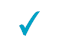 Ease anxiety about the location and type of EV charging stations available in your region by linking to the EV Council’s Australian EV Charger Map from your website.Consider installing an EV charging station. If so, research which type of charging station and supplier is best suited to you, your budget and your visitors’ needs. Look out for EV grants and incentives from government and industry bodies, along with opportunities for partnerships and collaboration.Consider how the installation of an EV charging station will impact your sustainability, including increases in energy costs, opportunities for diversification, and whether infrastructure upgrades are required. EV charging may take between 15 minutes to a few hours, or even overnight. If you install a charging station, consider how you can enhance the visitor experience for motorists waiting for charge. EV drive routes are being developed across the country. If you install an EV charging station ensure you let relevant government and industry bodies know, so you can take advantage of promotional and development opportunities!Develop a strategy to invest in a single EV or transition your fleet to EVs. It will significantly reduce your emissions and contribute to your sustainability goals.